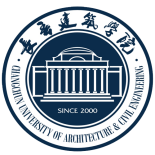 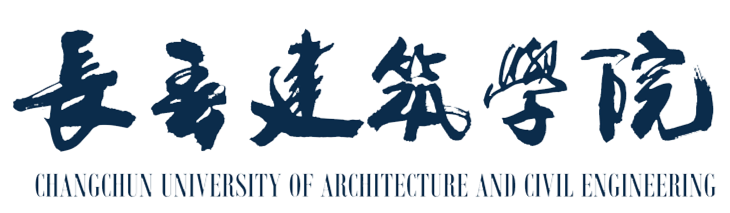 CHANGCHUN UNIVERSITY OF ARCHITECTURE AND CIVIL ENGINEERING留学生入学申请表APPLICATION FORM FOR INTERNATIONAL STUDENTS1.护照用名/Full Passport Name:                                                                                                     姓/FAMILY NAME                    名/GIVEN NAME                     2.中文姓名/Chinese Name:                                                                                                         姓/FAMILY NAME            		   名/GIVEN NAME                      3.性别/Gender:  男/Male □  女/Female □     4.国籍/ Nationality:                                 5.护照号码/Passport No.:                             6.婚姻状况/Marital Status: 未婚/Single □   已婚/Married □7.出生日期(年/月/日)/Date of Birth(y/m/d):        /       /      8.出生地点/ Place of Birth:                         9.最后学历/Highest Academic Degree Obtained:                        10.职业/Occupation:                               11.工作或学习单位/Employer or Place of Study:                                                                           12.联系电话/Telephone Number:                       13.电子邮件/E-mail :                                       14.永久通讯地址及联系电话/Permanent Address and Phone Number:                                                        15.来华学习类别/Category of Foreign Student:    语言生/Language student     本科生/Bachelor’s candidate         16.来华学习专业/Field of Study                                                                                            17.学习期限/Duration:  自/from          年/year        月/month 至/to        年/year        月/month 18.汉语水平考试(HSK)成绩/Chinese Language Proficiency Level:                                                      19.本人学历(从高中开始)/Educational Background (starting from senior school):  校名/Name of school   		地点/Location   	专业/Major   			时间/Duration   	所获学位/Degree awarded20.在华学习计划/Statement of your planned study in China:                                                                 在华事务联系人或机构/Person or Agency to act on your behalf in China:                                                   联系地址/Address:                                                                                                    联系电话/ Telephone Number:                                         电子邮件/E-mail:                                22.经济保证人姓名/Financial Sponsor’s Name:                                                                           联系地址/Address:                                                                                                    联系电话/ Telephone Number:                                         电子邮件/E-mail:                                       与申请人关系/Relationship with the Applicant:                         保证人签名/Sponsor’s Signature:                       23.申请人保证/I hereby affirm: ①上述情况真实无误。I have reviewed the above information, and it is true and complete to the best of my knowledge.  ②在中国学习期间遵守中国政府的法律和学校的规章制度。I shall abide by the laws of the Chinese government and the regulations of the University.  ③服从长春建筑学院的教学安排。I shall accept the teaching arrangements of Changchun University of Architecture and Civil Engineering during my study.申请人签字/Applicant’s Signature:                                日期/Date:                                 注：申请表填写不完整或未按要求提交有关材料，将会延误对此申请的审理时间。Attention: Failure to complete application or failure to submit required supporting documents will delay the process of your application..                                                                                                                                         
地址：中国吉林省长春市双阳区奢岭长清公路14公里处（130607）
Address：14km on Changqing Road, Sheling, Shuangyang District, Changchun, China（130607）
Phone: 0431-89752027        Fax: 0431-89752022
E-mail:312264650@163.com    Web: http://www.jladi.com
